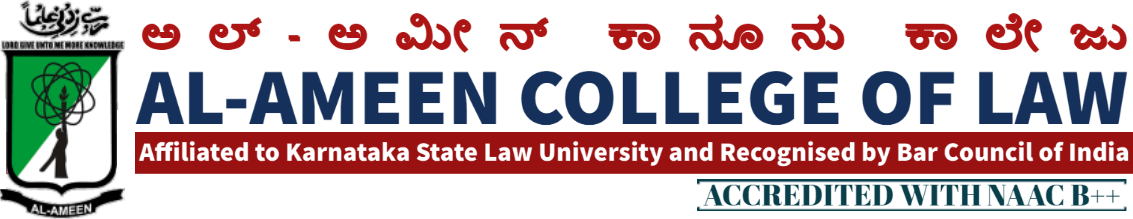 Ref. No. AACL/912/2022-23                                                            31-12-2022                                                 IQAC MEETING NOTICENotice is hereby given that the 19th Meeting of IQAC will be held on Thursday,5th January 2023 at 11 a.m., in the Principal's chamber to consider the following items of Agenda. Meeting will be presided by Mr. Umar Ismail Khan, Hon'ble Chairman, AL-Ameen Educational Society and Chief Patron, IQAC, Al-ameen College of Law. Members are requested to make it convenient to attend the same.AGENDA:1) Qirath,2) Welcome speech by principal.3) To read and confirm the minutes of last meeting4) IQAC Report Summary 2022-23 C22- 5) Curricular and Cocurricular Activities to be conducted during the ODD semester6) Criteria wise discussion of NAAC Accreditation. 7), Drafting of SSR for 2 Cycle.8) Plan of action for the next semester Inauguration of Law Exhibition 2022-239) Consideration of suggestions given by honourable Members of the Management and External Members of the IQAC.10) Any other matter with the permission of the chair.11) Vote of thanks by the Vice-principal                                            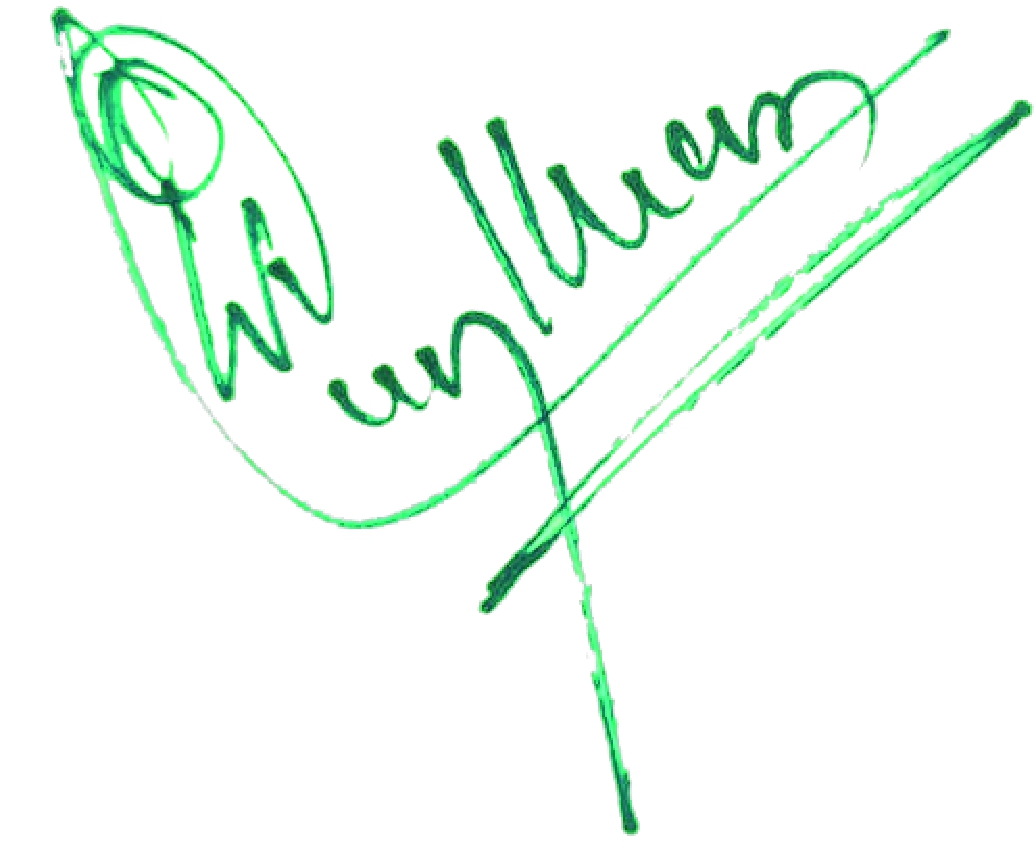   PRINCIPAL19TH MEETING OF IQACThe 19th Meeting of IQAC was held on 5th January 2023 at 11 am  in the Principals chamber. The Meeting was chaired Mr. Umar Ismail Khan Honble Chairman. Al Ameen educational Society The Meeting started with the recitation of few verses from the Holy Quran. The same was recited by Mr Syed Suhil Asst. Professor. Dr.Waseem Khan M.1. Principal, delivered the Welcome Speech followed by breifing of purpose so objectives of  the Meet. Following Point- were on agenda & resolutions were adopted / Passed against the same.THE MEMBERS PRESENTALUMNI                                                                                                                              PRINCIPALAGENDARESOLUTIONproceedings of previous Meetingproceedings of previous Meeting s were reviewed , discussed and the same were approvedIQAC Report Summary 2021- 22The IQAC Report Summary 2021-22 which was uploaded on NAAC postal (AGAR 2021-22) was presented by Dr. Waseem ∙Khan M.F, Principal-  -The academic activities Conducted during the academic year such as national seminar, debate competition , webinars , graduation day celebration , farewell, constitution day celebration , sports acheivements were highlighted and the same was appreciated by the honble chairman and external members in the meetingNONAMEDESIGNATIONSIGNATUREManagement MembersManagement MembersManagement MembersManagement Members1Dr. umar ismail khanHon. chairman2Dr.  Zubair anwarHon. secretary3Iqbal ahmed beigHon. TreasurerSpecial inviteeSpecial inviteeSpecial inviteeSpecial invitee1Dr. V Sudesh Professor , Banglore university, banglore2Mr. OM PrakashAssociate Prof. MS Ramaiah College of Law Bangalore3Prof. anjina  reddy k.rPrincipal R V institute of legal studies , bengaluruInternal MembersInternal MembersInternal MembersDr. Waseem Khan M.IPrincipalMrs. Yasmeen TabasumVice principalMr. syed Mubarak (stakeholder)advocateJayalekshmi v Assistant professorFaculty MembersFaculty MembersFaculty MembersFaculty Members1Mrs. Hasena banuLecturer2Mr. syed SuhailLecturer3Mrs. Zabiulla baigLecturer4Ms. Sahela begumLecturer9Tabassum AraLibrarianStudentsStudentsStudentsStudents1Mohammed saadIX se.5 years2Shaffiya sheerinViii sem .5 yearsMr. bathushahAdvocate Mr Santhoshadvocate